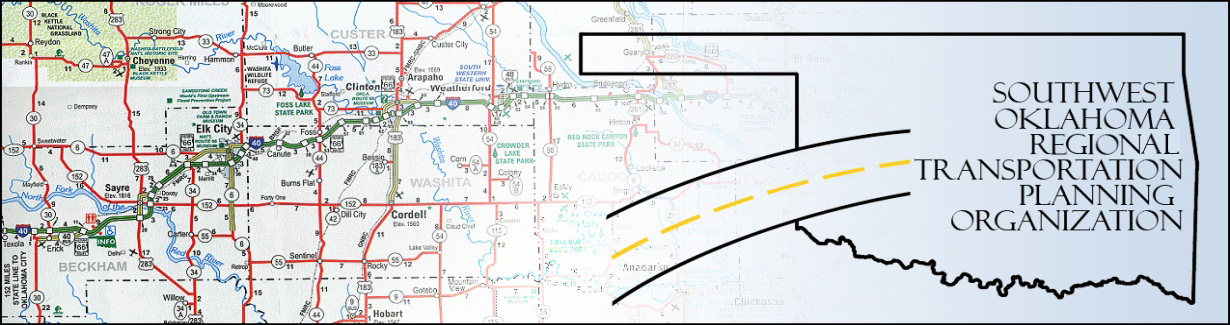 SORTPOPublic Hearing SWODA Conference RoomBuilding 420 Sooner Drive Burns Flat, OK  73624Thursday, September 29, 201610:00 a.m.	 Call to order:  Meeting was called to order at 10:00 a.m. by Lyle Miller.       There was no additional public in attendance for remarks.        Adjourn:  Being no remarks from the public, motion made by Clark Southard and seconded by       Anita Archer, motion passed to adjourn the meeting.  Meeting was adjourn at 10:03 a.m.